OFERTAS FEBRERO 2017INVERTER EVOLUTION 140 AMPERIOS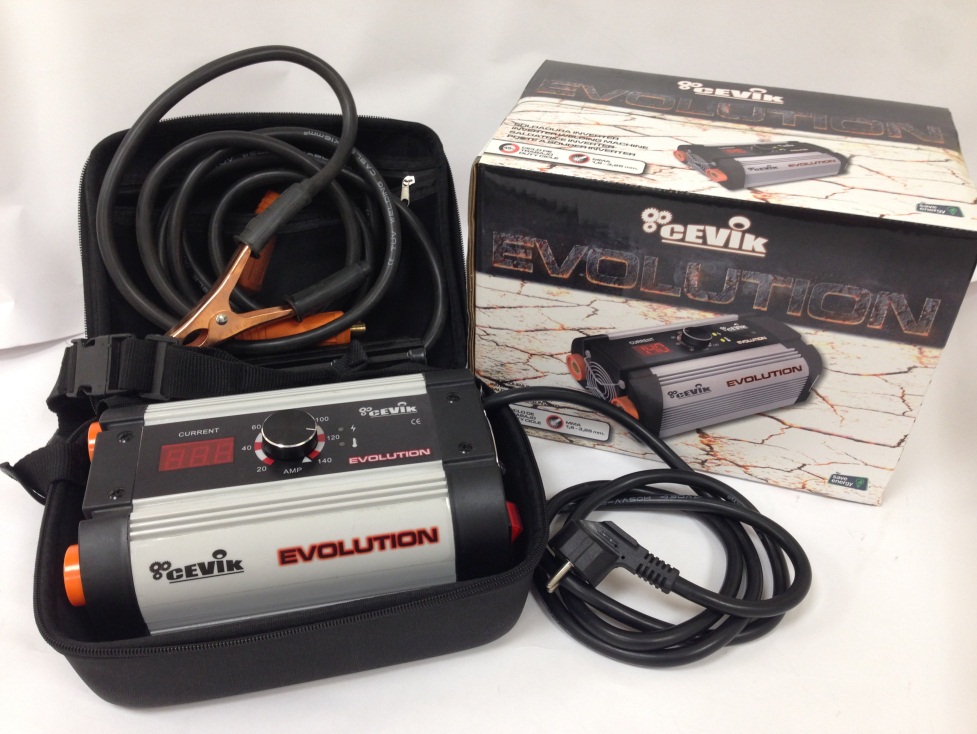 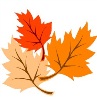 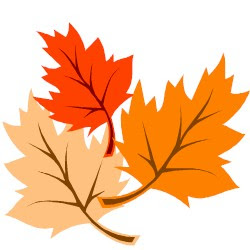 EQUIPO PORTATIL DE SOLDADURA INVERTERPARA ELECTRODOS DE 1.6 A 3.25 mm140 AMPERIOS130€ IVA no incluido - Oferta válida hasta agotar existenciasRUBA S.L.C/TABOR, 9 P.I. EL VISO 29006 MALAGATEL. 952.341.550WWW.RUBAGAS.COM visítanos en facebook